Kraków, 20.12.2019 r.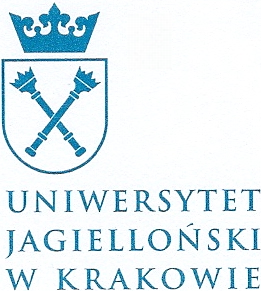 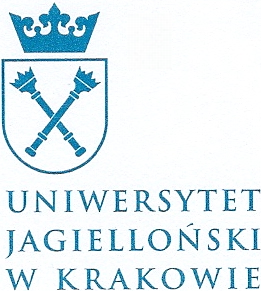 Szanowni Państwo W imieniu wszystkich organizatorów międzynarodowej konferencji naukowej organizowanej z okazji 450. rocznicy unii lubelskiej pt. Od Unii Lubelskiej do Unii Europejskiej (Jan Paweł II). Świeckie i rzymskokatolickie władze Rzeczypospolitej wobec swoich, niekatolickich obywateli – protestanci, Białorusini, Ukraińcy, Ormianie, Żydzi. Współczesne echa dawnych problemów w XIX-XXI w.” uprzejmie informuję, że nasza konferencja z powodzeniem odbyła się 5 grudnia (czwartek) 2019 roku w pomieszczenie Katedry Ukrainoznawstwa Wydziału Studiów Międzynarodowych i Politycznych Uniwersytetu Jagiellońskiego. Mamy nadzieję, że nasza konferencja przyczyni się do ponownego zbadania w oparciu o niegdyś niedostępne materiały źródłowe i do możliwie obiektywnego przeanalizowania z perspektywy 450 lat wielu wciąż kontrowersyjnych problemów, zaszłości oraz pozwoli zgłębić i dokładniej poznać często wspólne, wzajemnie wzbogacające się dziedzictwo, kulturę i dzieje Rzeczypospolitej polskiego i litewskiego, a faktycznie również białoruskiego i ukraińskiego Narodu. Sądzimy, że w oparciu o nowe ustalenia będzie możliwe tak bardzo potrzebne i oczekiwane przez wszystkie cztery narody porozumienie, oparte na wnioskach wypływających z doświadczeń wielu unii, zawartych, rozpoczętych, zerwanych, trudnych do zrealizowania z powodu dynamicznego rozwoju wydarzeń w Europie, a godnych wszechstronnego zbadania i możliwie przekonującego przedstawienia i upowszechnienia w opinii publicznej w Europie i w świecie. Jak sądzimy pozwoli urzeczywistnić wspólne pragnienie wszystkim czterem wolnym narodom, mającym prawo do stanowienia o własnym losie. Z myślą o realizacji idei pokojowego, godnego życia we własnych wolnych państwach, rozwijających partnerskie i przyjazne stosunki ze wszystkimi sąsiadami we wrześniu 2000 roku do pielgrzymów z Uniwersytetu Jagiellońskiego w Rzymie, a następnie w 2001 roku w Kijowie do narodu ukraińskiego największy ówczesnych autorytet moralny w świecie św. Jana Pawła II mówił w następujących słowach: „Polska potrzebuje światłych patriotów, zdolnych do ofiar dla miłości Ojczyzny i równocześnie przygotowanych do twórczej wymiany dóbr duchowych z narodami jednoczącej się Europy”. Natomiast rok później w stolicy niezależnej od 1991 roku Ukrainy Kijowie św. Jan Paweł II w swoim powitalnym, jako jedynym transmitowanym na całą Ukrainę, przemówieniu wypowiedział w języku ukraińskim swoje – jak dziś widać – prorocze słowa: „Дорогі українці, обіймаю вас усіх, від Донецька до Львова, від Харкова до Одеси та Сімферополя! У слові Україна є заклик до величі вашої Батьківщини, яка своєю історією засвідчує особливе покликання бути межею та дверима між Сходом і Заходом. Протягом сторіч ця країна була привілейованим перехрестям різноманітних культур, місцем зустрічі духовного багатства Сходу й Заходу. Україна має виразне європейське покликання, яке підкреслюють також і християнські корені вашої культури. Висловлюю побажання, щоб ці корені могли зміцнити вашу національну єдність, запевнюючи здійснюваним тепер реформам життєдайні соки справжніх цінностей, із яких усі могли б користати. Нехай же ця Земля й далі розвиває своє благородне завдання, з гордістю, яку висловив щойно цитований поет, коли писав: „Нема на світі України, немає другого Дніпра”. Народе, що живеш на цій землі, не забувай цього! З душею, переповненою цими думками, роблю перші кроки цього, так палко бажаного і сьогодні щасливо розпочатого візиту. Нехай Господь благословить тебе, дорогий народе України, й нехай завжди береже твою улюблену Батьківщину”. „Obejmuję was wszystkich, najdrożsi Ukraińcy, od Doniecka do Lwowa, od Charkowa do Odessy i Symferopola! W słowie Ukraina jest przypomnienie wielkości waszej Ojczyzny, która przez swoją historię świadczy o swoim szczególnym powołaniu jako granica i brama między Wschodem i Zachodem. W ciągu wieków ten kraj był uprzywilejowanym skrzyżowaniem różnych kultur, punktem spotkania między bogactwami kulturalnymi Wschodu i Zachodu. Ukraina ma wyraźnie powołanie europejskie, podkreślone także przez chrześcijańskie korzenie waszej kultury. Życzę, aby te korzenie umacniały waszą jedność narodową, zapewniając przeprowadzanym przez was reformom ożywcze soki autentycznych i zgodnych wartości, z których mogliby korzystać wszyscy. Niech ta Ziemia nadal rozwija swoją misję z dumą wyrażoną przez cytowanego przed chwilą poetę: „...Nie ma na świecie innej Ukrainy, nie ma innego Dniepru”. Narodzie, który zamieszkujesz te ziemie, nie zapominaj o tym! Z sercem przepełnionym tymi myślami stawiam pierwsze kroki podczas tej tak bardzo upragnionej i dzisiaj szczęśliwie rozpoczętej wizyty. Niech Bóg wam błogosławi, drogi narodzie Ukrainy, i strzeże zawsze twoją ukochaną Ojczyznę!”Dziś – gdy od pięciu lat zabijani są na wschodnich ziemiach Ukrainy ukraińscy żołnierze, których zginęło kilkanaście tysięcy, dziesiątki tysięcy zostało ciężko rannych, a dorobek życia straciło kilka milionów obywateli Ukrainy w anektowanej i okupowanej przez siły zbrojne Federacji Rosyjskiej ukraińskiej Autonomicznej Republiki Krym, Donbasu i Ługańska – widać, jak dalekowzrocznym, perspektywicznym, wręcz proroczym był ekumeniczny pontyfikat św. Jana Pawła II, który po „Golgocie XX wieku” w Oświęcimiu i innych obozach zagłady Papież-Słowianin wszelkimi sposobami dążył do pokojowego, godnego życia w duchowo niepodzielnej, ale wciąż niezjednoczonej Europie, Europie uniwersalnych, głównie chrześcijańskich wartości, zarówno zachodnich z centrum chrześcijaństwa w Rzymie, jak i wschodnich, greckich z centrum w Konstantynopolu, a także obowiązujących dziś w Unii Europejskiej tradycji i standardów. Duchowymi patronami pragnącej żyć w prawdzie, wolności i pokoju Europie są św. Benedykt oraz ustanowieni w 1980 roku przez św. Jana Pawła II Apostołowie Słowian sołuńscy bracia greccy św. św. Cyryl i Metody, których idee w pierwszej połowie XIX wieku wcielali w życie lwowscy romantycy z „Ruskiej Trójcy” na czele z Markijanem Szaszkiewiczem i kijowscy członkowie Bractwa św. św. Cyryla i Metodego na czele z Tarasem Szewczenką. Mamy nadzieję, że zarówno prace naszej krakowski konferencji, wygłoszone referaty, zaplanowane do druku artykuły i dokumenty, zawierające nowe fakty, postulaty badawcze i rekomendacje dla dalszych studiów i działań choć w niewielkim stopniu, przyczynią się do wypełnienia pierwszej, fundamentalnej idei chrześcijaństwa, jaką jest miłość do Stwórcy wszelkiego stworzenia, a zwłaszcza miłości do Jego miłosiernego Syna, Boga-Człowieka – Zbawiciela wszystkich chrześcijan, którzy będą wypełniać przykazanie Chrystusa „nie zabijaj”. Głęboko wierzymy, że przywódcy państw naszej wspólnej planety zrozumieją pierwszą i najważniejszą przyczynę przynoszącej śmierć, cierpienia i upokorzenia konfliktów zbrojnych i wojen i zrezygnują z produkcji broni jądrowej, o co zaapelował w Japonii Ojciec Święty Franciszek, a co jako pierwsza uczyniła Ukraina w 1994 roku, chcąc dać przykład innym państwom, ale została napadnięta przez siły zbrojne Federacji Rosyjskiej, która złamała własne i międzynarodowe zobowiązania. Z tymi nadziejami, w imieniu wszystkich organizatorów konferencji i będziemy wdzięczni za potwierdzenie otrzymania naszego przesłania i załączonych dwóch programów konferencji, a także dołączonej kopii listu do laureatów Nagrody Nobla, przywódców państw Unii Europejskiej, Stanów Zjednoczonych, Kanady oraz państw i ludzi cywilizowanego świata w sprawie zaprzestania agresji rosyjskiej przeciwko Ukrainie oraz dwóch artykułów, które otrzymali uczestnicy konferencji i nad treścią których odbyła się twórcza dyskusja.Z nadzieją na urzeczywistnienie naszych pragnień, z dobrymi myślami i należnym poważaniem W imieniu organizatorówProf. dr hab. Włodzimierz Mokry Katedra Ukrainoznawstwa Wydziału Studiów Międzynarodowych i Politycznych Uniwersytetu Jagiellońskiego Prezes Fundacji św. Włodzimierza Chrzciciela Rusi Kijowskiej w Krakowie